Publicado en España el 14/06/2021 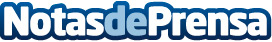 Yisela Escolar lanza QR Buffet, una nueva relación entre restaurante y consumidorLa emprendedora Yisela Escolar hace oficial el lanzamiento de una nueva aplicación destinada a facilitar el trabajo de los restauradores ante nuevas normativas generadas por la pandemia. QR Buffet se posiciona como una solución innovadora que facilita la labor de los restaurantes y el cumplimiento de las exigencias actualesDatos de contacto:Yisela Escolarhttps://qrbuffet.com+34 691 152 752Nota de prensa publicada en: https://www.notasdeprensa.es/yisela-escolar-lanza-qr-buffet-una-nueva Categorias: Nacional Franquicias Telecomunicaciones Gastronomía Marketing Entretenimiento Turismo Emprendedores E-Commerce Restauración Dispositivos móviles http://www.notasdeprensa.es